企業PRデータシート※全項目ではなく記載したいものだけで構いません。また写真、図などを使用されても構いません。事業所名山形カシオ株式会社　代表者名　代表取締役　磯崎 雅樹住　所〒999-3701山形県東根市大字東根甲5400-1TEL　0237-43-5111FAX　0237-43-2577E-mail　　postmaster@yamagata.casio.co.jpＵＲＬ会社案内　 http://www.yamagata-casio.co.jp/　Logosease　http://logosease.yamagata-casio.co.jp/資本金  １５億円従業員数　　７００　名設立年月日　1979年　10月9日営業品目　プラスチック成形品　及び　その金型　水中トランシーバー「Logosease(ロゴシーズ)」営業品目（商品・サービス・技術など）のPR技術や特許、マネジメントシステムの認証取得・受賞歴等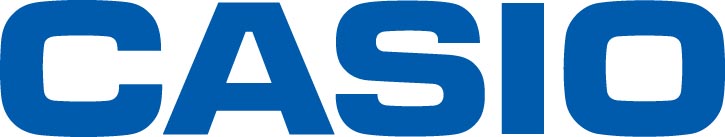 カシオ計算機（株）の国内生産拠点として、カシオ製品の製造はもとより、海外生産拠点の立上げ指導の役割を担っております。　また、プラスチック成形部品や金型の製作販売。　世界初の、ﾚｼﾞｬｰﾀﾞｲﾋﾞﾝｸﾞの機材のまま会話ができる水中ﾄﾗﾝｼｰﾊﾞｰ「Logosease(ﾛｺﾞｼｰｽﾞ)（下図）」の開発製造販売を行っております。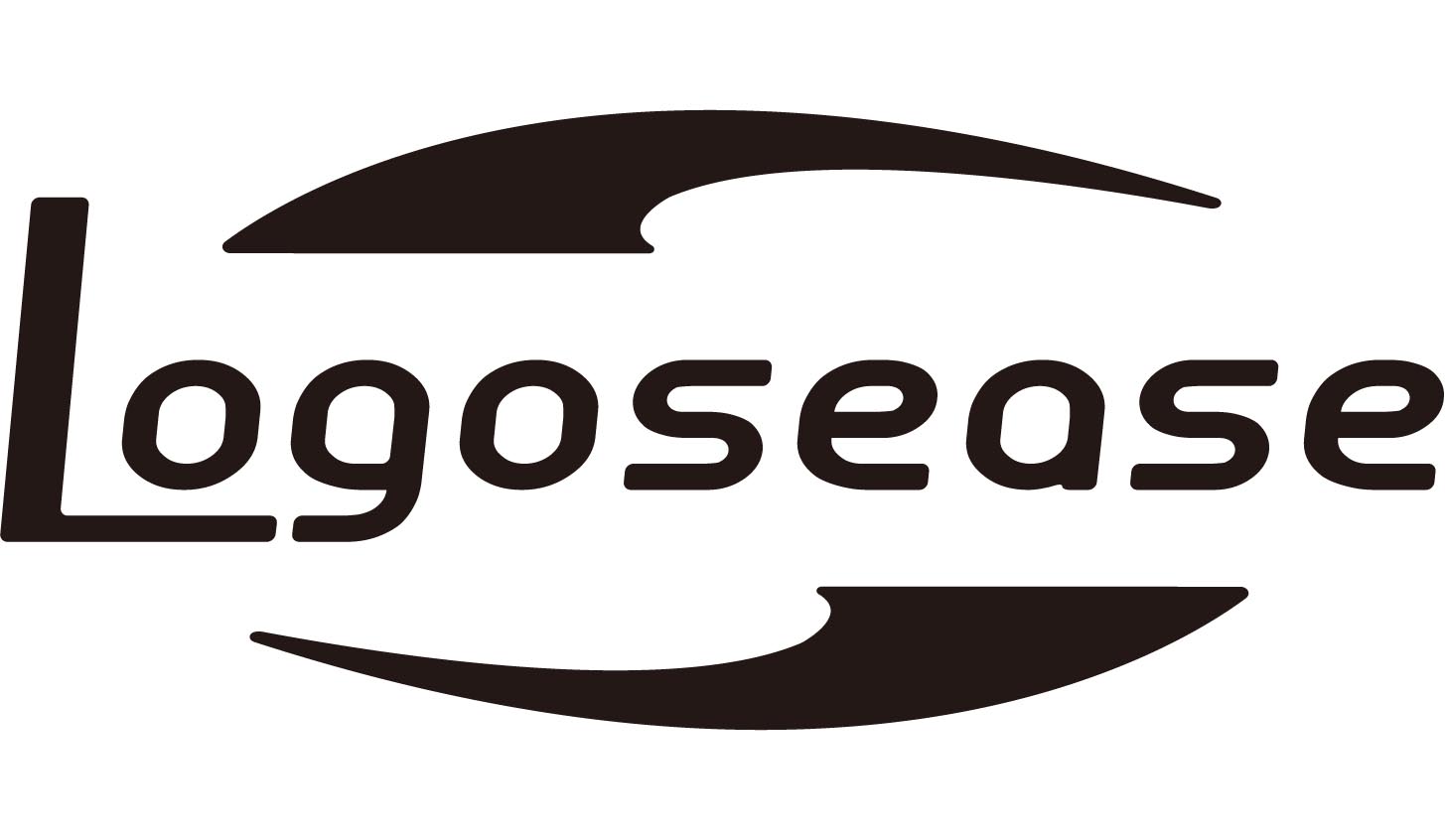 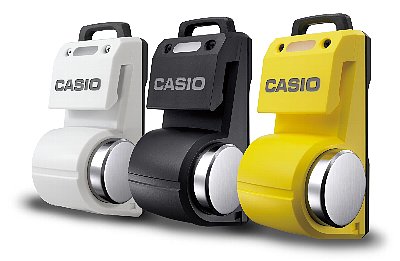 ・  環境保全推進賞　山形県知事賞受賞　    2005年・  ﾌﾟﾗｽﾁｯｸ成形加工学会 青木固 技術省受賞2005年ものづくり日本大賞優秀賞受賞　        2007年山形ｴｸｾﾚﾝﾄﾃﾞｻﾞｲﾝ・ｲﾉﾍﾞｰｼｮﾝ賞受賞　    2014年ISO14001  認証                       1997年・ ISO 9001   認証  　                   1994年連携したいパートナーや技術ﾌﾟﾗｽﾁｯｸ成形、精密金型の技術水中ﾄﾗﾝｼｰﾊﾞｰ「Logosease(ﾛｺﾞｼｰｽﾞ)」の提供販売を通じての水中環境影響評価等の調査や作業時の「安全安心」と「業務効率向上」の為のツールの提供自社で行っている環境配慮についてお書きください。電力監視システムを活用した「電力デマンド監視」廃棄物のゼロエミッションの継続再生可能エネルギーについての利用や提供できる技術・水中ﾄﾗﾝｼｰﾊﾞｰ「Logosese(ﾛｺﾞｼｰｽﾞ)」を活用した、再生可能エネルギー設備設置の為の、水中環境影響評価の為の調査や作業時の「安全安全」と「業務効率向上」の為のツールの提供業　種□1:農林水産業　　□2:鉱業・採石業・砂利採取業　□3:建設業■4:製造業　（以下からお選びください）□い:金属・加工金属製品等製造業　□ろ:機械・装置等製造業　□は:食品・飲料・たばこ等製造業　□に:パルプ・紙・紙製品等製造業　□ほ:木材・木製品等加工製造業　□へ:化学薬品・化学製品・繊維等製造業　■と:　その他製造業：（電子機器、プラスチック成形及び金型の製造　）□5:電気・ガス・熱供給・水道業　□6:情報通信業　□7:運輸業・倉庫業　□8:卸売業・小売業　□9:金融業・保険業　□10:サービス業　□11:医療・福祉　□12:廃棄物処理業・リサイクル業□13:自動車整備業　□14:印刷業　□15:その他：（　　　　　　　　　　　　　　　　　　　　　　　）